ADC Collaboration Proposal Proforma for New Articulation Partners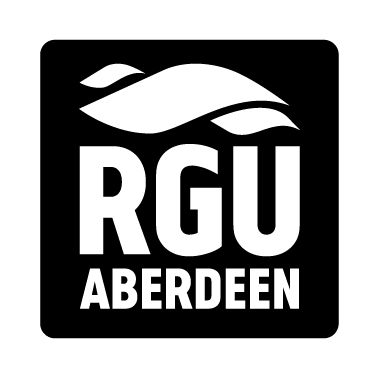 This proforma should be used for consideration of new articulation partners. If the new partner is based overseas, Business and Economic Development must be consulted as part of this process.The completed proforma should be submitted to the Academic Development Committee (ADC). Further work on the proposal to collaborate should only occur once approval to collaborate has been obtained from ADC.(Documentary evidence in relation to all of the above, where appropriate, should be obtained and provided by the School proposing the academic collaboration; for example, information can be sought on proposed partners from the British Council and/or prospective partner institution, or from the National Academic Recognition Information Centre (UK - NARIC).Completed proformas should be sent to the Secretary of ADC.1GENERAL INFORMATION1.1Name of proposed partner institution/educational provider1.2Sector (i.e. public/private)1.3Location of partner1.4Description of collaboration1.5Rationale for collaborative proposal (including appropriateness to Mission/Strategic Plan and benefits to each party, i.e. School, University and Collaborative Partner)1.6Background details on the proposed partnerInclude, as applicable, size of institution (students/staff); nature of business; an appraisal of its financial strength and viability; the local educational context, operating environment. Details of any current/previous collaborative relationships (and any which have failed). 1.7Host School/Department1.8Information, publicity, promotional activityPlease outline advice given to the partner with respect to promotional material using the University’s name and/or logo2EVIDENCE OF DEMANDExplain the likely demand for the proposal, including market research, employer and professional body support, and the outcome of such investigations.3RESOURCE IMPLICATIONSIndicate funding or resource implications of the proposal, for example: including academic and non-academic staffing; library; information technology or any other resource implications.4FINANCIAL ARRANGEMENTS 4.1Proposed Financial Arrangements for Approval if applicableFinancial Services must be consulted when completing this section. 5SIGNATURESEach proposal requires the following signatures, in sequence, before submission to the Academic Development Committee.Where a proposal is being developed between two or more Schools, the proposal requires the signature of each Head of School.SIGNATURESEach proposal requires the following signatures, in sequence, before submission to the Academic Development Committee.Where a proposal is being developed between two or more Schools, the proposal requires the signature of each Head of School.SIGNATURESEach proposal requires the following signatures, in sequence, before submission to the Academic Development Committee.Where a proposal is being developed between two or more Schools, the proposal requires the signature of each Head of School.SIGNATURESEach proposal requires the following signatures, in sequence, before submission to the Academic Development Committee.Where a proposal is being developed between two or more Schools, the proposal requires the signature of each Head of School.5.1Head(s) of SchoolSignature by the Head(s) of School confirms:(i)	their endorsement of this proposal(ii)	their support for the collaboration by the University subject to normal quality assurance requirementsHead(s) of SchoolSignature by the Head(s) of School confirms:(i)	their endorsement of this proposal(ii)	their support for the collaboration by the University subject to normal quality assurance requirementsHead(s) of SchoolSignature by the Head(s) of School confirms:(i)	their endorsement of this proposal(ii)	their support for the collaboration by the University subject to normal quality assurance requirementsHead(s) of SchoolSignature by the Head(s) of School confirms:(i)	their endorsement of this proposal(ii)	their support for the collaboration by the University subject to normal quality assurance requirementsSignedDate5.2Academic Quality OfficerSignature by the Academic Quality Officer confirms completeness of paperwork.Academic Quality OfficerSignature by the Academic Quality Officer confirms completeness of paperwork.Academic Quality OfficerSignature by the Academic Quality Officer confirms completeness of paperwork.Academic Quality OfficerSignature by the Academic Quality Officer confirms completeness of paperwork.SignedDate5.3Director of Finance (or nominee) if applicableSignature by the Director of Finance (or nominee) confirms that, on the basis of the information supplied, an appropriate Costing Model has been applied to this proposal, and the viability of the Partner Institution has been investigated.Where a cash neutral student exchange is proposed, the Director of Finance signature is not required.Director of Finance (or nominee) if applicableSignature by the Director of Finance (or nominee) confirms that, on the basis of the information supplied, an appropriate Costing Model has been applied to this proposal, and the viability of the Partner Institution has been investigated.Where a cash neutral student exchange is proposed, the Director of Finance signature is not required.Director of Finance (or nominee) if applicableSignature by the Director of Finance (or nominee) confirms that, on the basis of the information supplied, an appropriate Costing Model has been applied to this proposal, and the viability of the Partner Institution has been investigated.Where a cash neutral student exchange is proposed, the Director of Finance signature is not required.Director of Finance (or nominee) if applicableSignature by the Director of Finance (or nominee) confirms that, on the basis of the information supplied, an appropriate Costing Model has been applied to this proposal, and the viability of the Partner Institution has been investigated.Where a cash neutral student exchange is proposed, the Director of Finance signature is not required.SignedDate